Name __________________________________________Class ________________7th Grade Social StudiesRoman History MidUnit ProjectCommon Craft Videos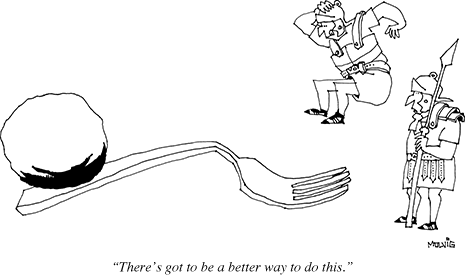 For your Roman History MidUnit Project, you and your group will research one aspect of life in the Roman Empire and make a Common Craft video about it.Find out what a Common Craft video is.☐ I did that.Get assigned to a team.☐ I did that.Talk with your team-members and decide which topic you want to do research on and make your video about.☐ I did that.Our Topic is _________________________________________________Brainstorm with your team and pick more specific topics for each member to research. For instance, if your team is studying Roman food, specific topics might include:CookingWhere people got their foodWhat foods were popularHow and where people ateDifferences between how slaves, Plebians and Patricians ate.☐ I did that.Write each team member’s name below and what specific topic they are researching:	Name					Specific TopicResearch your specific topic. You must use at LEAST four sources:One should be a bookOne should be a websiteOne should be information from an expert (the archeologist) The other one is up to you.You need to find seven (7) interesting or important facts about your topic.Fact #1:Where I found it: _________________________________________________Fact #2:Where I found it: _________________________________________________Fact #3:Where I found it: _________________________________________________Fact #4:Where I found it: _________________________________________________Fact #5:Where I found it: _________________________________________________Fact #6:Where I found it: _________________________________________________Fact #7:Where I found it: _________________________________________________Come up with three good questions to ask Ms. Liebermann (the Roman expert we will be Skyping with). These need to be questions about your topic – things that you have found confusing or haven’t found out anything about.All the Seventh graders will be meeting together to talk with her on Skype, so you will not be able to ask her ALL your questions, but if you have three good questions, you will have something to ask her if someone else asks the one you wanted to.Of course, you will be on your very best behavior during the interview. Part of your grade will be based on it.Q:  	What if she runs out of time and doesn’t get a chance to answer my 	question? How can I use her as a source?A:	That’s why you will take good notes during the interview – so if she gives a 	good answer to someone else’s question, you can still use her information 	in your project.Q:	What if I’m out that day? What if I can’t be at the Skype interview?A:	Don’t be out.Q:	What if I am, though?A:	We will try very hard to record the interview and post it online for you to 	watch later, but that is not as good as being there yourself. Please be 	there.My three questions for Ms. Liebermann are:1.   _______________________________________________________________________________________________________________________________________________________________________________________2.   _______________________________________________________________________________________________________________________________________________________________________________________3.   _______________________________________________________________________________________________________________________________________________________________________________________Make the video.This video will be two to three minutes long. It must address your group’s topic. Everyone in your group must speak and participate during the video.Here is a list of tasks that need to be done BY EVERYONE!!!!!Write a script. Each of you will choose a few of your facts that you discovered during your research and write a few sentences about them. This is what you will read during the video. Nobody is going to write the whole thing. It is up to you to write your part of the script.☐ I did that.Draw art and make paper cut-outs for the video that go along with the topics that you and your team-mates will read about on the video. You can help other people on your team with their art and they can help you.	All art and paper cut-outs must be at LEAST six inches tall and outlined 	with black Sharpie – otherwise they won’t be seen when this is filmed.☐ I did that.Rehearse your video. You will only have one “take” to film your video, with no editing (except for all-calls and other accidents beyond your control). Make sure you are ready to film.☐ We did that.Film your video – Remember: Everybody needs to speak. The video should be 2-3 minutes long.☐ We did that.Wait for your invitation to a major film festival☐ I’m doing that right now.Appendix #1 – When Things are DueWednesday, 5 December (Today) – Learn about Common Craft videos, get assigned to teams and choose a topic.Thursday, 6 December – Pick a specific topic to research, within your teams topic.Wednesday, 12 December – Your first four facts must be done. Also, your three good questions for Ms. Liebermann.Friday, 14 December – Be on your best behavior during our interview with Ms. Liebermann. Remember, you will be graded on this.Monday, 17 December – All seven of your facts must be done.Tuesday, 18 December – The script must be written.Wednesday, 19 December – Finish the art and rehearse your video.Thursday, 20 December – Film your video. Turn in your grading sheet for your team-mates.Note – you will need to check in with the rest of your team at LEAST once per day. You will probably want to start your artwork the week before filming, so that you don’t have to do everything in one day.You really, really, REALLY have to use good time management for this!Appendix #2 – NH State Social Studies Standards and Frameworks Met by This ProjectStudents will be able to find social studies-related information:Use economic and geographic data, historical sources, as well as other appropriate sourcesDiscriminate to select the most worthwhile and trustworthy sourcesDraw on the diversity of social studies-related sources, such as auditory and visual sources, such as documents, charts, pictures, architectural works, and music.Students will be able to comprehend the wide range of social studies-related materials by using skills:Distinguish between facts, interpretations, and opinionsTest the validity of information by using such criteria as source, objectivity, technical correctness, currencyDraw from the source information at a level appropriate to the task at hand, i.e., skimming for facts or probing for deeper meaningUtilize various types of sources such as documents, charts, images, artifacts, and mapsCite sources, particularly from the Internet, accurately and completelyStudents will be able to find information:Use appropriate sources to gain meaning of essential terms and vocabulary, glossary, dictionary, texts, word listsRecognize and understand relevant social studies terms.Students will be able to use appropriate internet resources:Access relevant and reliable websitesSearch effectively and efficientlyJudge websites for reliability, bias, and appropriatenessStudents will be able to present information in a variety of ways:Present visually (chart, graph, diagram, model, Power Point, etc.)Present orally (presentation, debate, group discussion, simulation, etc.)Present in writing (research essays, abstracts, short answers, etc.)SS:GE:8:2.3: Describe how culture, technology, and experience affect perception of places and regions, e.g.,    images created by mass media or travel. (Themes: E: Cultural Development, Interaction, and Change, F: Global Transformation, G: Science, Technology, and Society)SS:HI:8:3.1: Explain how art, music and literature often reflect and/or influence major ideas, values and conflicts of particular time periods, e.g.,     manifest destiny,  protest movements, or freedom of expression. (Themes: E: Cultural Development, Interaction, and Change, J: Human Expression and Communication)SS:WH:8:3.1: Demonstrate an understanding of how art, music and literature often influence or reflect major ideas, values and conflicts of a particular time. (Themes: E: Cultural Development, Interaction, and Change, J: Human Expression and Communication)Rubric and Grading Sheet for This ProjectSeven interesting facts, well cited:Fact #1 ………………………………………………………………….  ______/6Fact #2 ………………………………………………………………….  ______/6Fact #3 ………………………………………………………………….  ______/6Fact #4 ………………………………………………………………….  ______/6Fact #5 ………………………………………………………………….  ______/6Fact #6 ………………………………………………………………….  ______/6Fact #7 ………………………………………………………………….  ______/6Facts came from four different, reliable sources …………………..  ______/4Three good questions for Ms. LiebermannQuestion #1 ……………………………………………………………  ______/5Question #2 ……………………………………………………………  ______/5Question #3 ……………………………………………………………  ______/5Behavior during Skype Interview ……………………………………  ______/4Script …………………………………………………………………..  ______/10The Video, Itself ………………………………………………………  ______/25